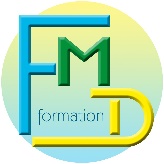 ZA les ChauffoursBP 103262710 CourrièresEmail : fmdformation@orange.frSite : fmd-formation.fr
Tél : 03.91.83.33.68Référence : D511Date d’application :07/06/2022PROGRAMME DE FORMATIONTRAVAIL EN HAUTEUR / PORT DU HARNAISPROGRAMME DE FORMATIONTRAVAIL EN HAUTEUR / PORT DU HARNAISPROGRAMME DE FORMATIONTRAVAIL EN HAUTEUR / PORT DU HARNAISObjectifs :Cette recommandation a pour objet de favoriser une mise en œuvre efficace des mesures législatives ou réglementaires en vigueur. Les risques visés par cette recommandation sont notamment :Les chutes de hauteur sur différents postes de travail et choisir les moyens de protection appropriésLes chutes d’objetsLa manutentionL’électrisationVérifier et entretenir son harnais de sécurité et ses systèmes antichuteProgramme :ThéorieIntroductionChamp d’application, contexte réglementaire, protection collective, protection individuelleLes moyens d’accès (échelles, escabeaux, échafaudages, PEMP,…)Personnel concernéLe choix d’un dispositif de protection individuelle, conditions préalables au recours à un équipement de protection individuelle, études de risques, interactions avec l’environnement, choix du dispositif en adéquation avec le poste de travailAccidents :StatistiquesPrincipaux risques et causes d’accidentsLa réglementation :Le décret 2004-924 du 01/09/2004 sur le travail en hauteurLa recommandation R430 du CNAMTS, les dispositifs d’ancrage, amarrages sur structure existante, amarrage sur point d’accroche manufacturé fixe ou transportableLa directive européenne 2001/45/CE du 27/06/2001Les modifications du décret du 08/01/1965La responsabilité pénaleLa vérification du matériel :Les principales causes d’usure ou de rupture des structuresRendre compte des anomalies et prendre les mesures pour remédier aux situations dangereusesRègles d’entretien et de stockageLes opérations en sécurité :Prévention des risques liés au travail en hauteur : les équipements de protection du monteurBalisage et signalisationLe risque électriqueAncrage et amarrageL’élingage et le treillageLes conséquences d’une chute, les facteurs de chute et de choc, effet pendulaire et l’organisation des moyens de secoursPratiqueLecture du plan de montage et préparation de la zone de MontagePrésentation et découverte et conditions d’utilisation du harnaisVérification préalable par contrôle visuel et tactil des EPI et exploitation des fiches de données du fabricantRéglage du harnaisMise en œuvre des systèmes de liaisonsExercice de mise en suspensionRéalisation de déplacements verticaux et horizontauxOutils pédagogiques : Vidéoprojecteur, ordinateur, paper board, films, …Supports remis aux participants : Remise d’une documentation (Livret Travaux en hauteur, MEMO FORMA)Modalités d’évaluation : Les moyens mobilisés pour mesurer à l’aide de critères objectifs les acquis du bénéficiaire en cours et à la fin de la formation. Validation : Attestation de fin de formation et certificat de réalisation.Résultats Obtenus en 2021 : Le niveau de performance et d’accomplissement de la prestation est de 100%.Public :Toute personne amenée d’une façon occasionnelle ou permanente à exercer toute ou partie d’une activité en hauteur (quelle que soit la hauteur) en utilisant les supports d’assurage existants.Programme :ThéorieIntroductionChamp d’application, contexte réglementaire, protection collective, protection individuelleLes moyens d’accès (échelles, escabeaux, échafaudages, PEMP,…)Personnel concernéLe choix d’un dispositif de protection individuelle, conditions préalables au recours à un équipement de protection individuelle, études de risques, interactions avec l’environnement, choix du dispositif en adéquation avec le poste de travailAccidents :StatistiquesPrincipaux risques et causes d’accidentsLa réglementation :Le décret 2004-924 du 01/09/2004 sur le travail en hauteurLa recommandation R430 du CNAMTS, les dispositifs d’ancrage, amarrages sur structure existante, amarrage sur point d’accroche manufacturé fixe ou transportableLa directive européenne 2001/45/CE du 27/06/2001Les modifications du décret du 08/01/1965La responsabilité pénaleLa vérification du matériel :Les principales causes d’usure ou de rupture des structuresRendre compte des anomalies et prendre les mesures pour remédier aux situations dangereusesRègles d’entretien et de stockageLes opérations en sécurité :Prévention des risques liés au travail en hauteur : les équipements de protection du monteurBalisage et signalisationLe risque électriqueAncrage et amarrageL’élingage et le treillageLes conséquences d’une chute, les facteurs de chute et de choc, effet pendulaire et l’organisation des moyens de secoursPratiqueLecture du plan de montage et préparation de la zone de MontagePrésentation et découverte et conditions d’utilisation du harnaisVérification préalable par contrôle visuel et tactil des EPI et exploitation des fiches de données du fabricantRéglage du harnaisMise en œuvre des systèmes de liaisonsExercice de mise en suspensionRéalisation de déplacements verticaux et horizontauxOutils pédagogiques : Vidéoprojecteur, ordinateur, paper board, films, …Supports remis aux participants : Remise d’une documentation (Livret Travaux en hauteur, MEMO FORMA)Modalités d’évaluation : Les moyens mobilisés pour mesurer à l’aide de critères objectifs les acquis du bénéficiaire en cours et à la fin de la formation. Validation : Attestation de fin de formation et certificat de réalisation.Résultats Obtenus en 2021 : Le niveau de performance et d’accomplissement de la prestation est de 100%.Pré-requis et Aptitude :La personne doit être reconnue apte par la médecine du travail et être âgée de plus de 18 ans.Programme :ThéorieIntroductionChamp d’application, contexte réglementaire, protection collective, protection individuelleLes moyens d’accès (échelles, escabeaux, échafaudages, PEMP,…)Personnel concernéLe choix d’un dispositif de protection individuelle, conditions préalables au recours à un équipement de protection individuelle, études de risques, interactions avec l’environnement, choix du dispositif en adéquation avec le poste de travailAccidents :StatistiquesPrincipaux risques et causes d’accidentsLa réglementation :Le décret 2004-924 du 01/09/2004 sur le travail en hauteurLa recommandation R430 du CNAMTS, les dispositifs d’ancrage, amarrages sur structure existante, amarrage sur point d’accroche manufacturé fixe ou transportableLa directive européenne 2001/45/CE du 27/06/2001Les modifications du décret du 08/01/1965La responsabilité pénaleLa vérification du matériel :Les principales causes d’usure ou de rupture des structuresRendre compte des anomalies et prendre les mesures pour remédier aux situations dangereusesRègles d’entretien et de stockageLes opérations en sécurité :Prévention des risques liés au travail en hauteur : les équipements de protection du monteurBalisage et signalisationLe risque électriqueAncrage et amarrageL’élingage et le treillageLes conséquences d’une chute, les facteurs de chute et de choc, effet pendulaire et l’organisation des moyens de secoursPratiqueLecture du plan de montage et préparation de la zone de MontagePrésentation et découverte et conditions d’utilisation du harnaisVérification préalable par contrôle visuel et tactil des EPI et exploitation des fiches de données du fabricantRéglage du harnaisMise en œuvre des systèmes de liaisonsExercice de mise en suspensionRéalisation de déplacements verticaux et horizontauxOutils pédagogiques : Vidéoprojecteur, ordinateur, paper board, films, …Supports remis aux participants : Remise d’une documentation (Livret Travaux en hauteur, MEMO FORMA)Modalités d’évaluation : Les moyens mobilisés pour mesurer à l’aide de critères objectifs les acquis du bénéficiaire en cours et à la fin de la formation. Validation : Attestation de fin de formation et certificat de réalisation.Résultats Obtenus en 2021 : Le niveau de performance et d’accomplissement de la prestation est de 100%.Méthodes pédagogiques :Méthode essentiellement active basée sur la participation des participants. Pédagogie alternant les apports théoriques et les mises en situation pratiques pour un maximum d’efficacité.Programme :ThéorieIntroductionChamp d’application, contexte réglementaire, protection collective, protection individuelleLes moyens d’accès (échelles, escabeaux, échafaudages, PEMP,…)Personnel concernéLe choix d’un dispositif de protection individuelle, conditions préalables au recours à un équipement de protection individuelle, études de risques, interactions avec l’environnement, choix du dispositif en adéquation avec le poste de travailAccidents :StatistiquesPrincipaux risques et causes d’accidentsLa réglementation :Le décret 2004-924 du 01/09/2004 sur le travail en hauteurLa recommandation R430 du CNAMTS, les dispositifs d’ancrage, amarrages sur structure existante, amarrage sur point d’accroche manufacturé fixe ou transportableLa directive européenne 2001/45/CE du 27/06/2001Les modifications du décret du 08/01/1965La responsabilité pénaleLa vérification du matériel :Les principales causes d’usure ou de rupture des structuresRendre compte des anomalies et prendre les mesures pour remédier aux situations dangereusesRègles d’entretien et de stockageLes opérations en sécurité :Prévention des risques liés au travail en hauteur : les équipements de protection du monteurBalisage et signalisationLe risque électriqueAncrage et amarrageL’élingage et le treillageLes conséquences d’une chute, les facteurs de chute et de choc, effet pendulaire et l’organisation des moyens de secoursPratiqueLecture du plan de montage et préparation de la zone de MontagePrésentation et découverte et conditions d’utilisation du harnaisVérification préalable par contrôle visuel et tactil des EPI et exploitation des fiches de données du fabricantRéglage du harnaisMise en œuvre des systèmes de liaisonsExercice de mise en suspensionRéalisation de déplacements verticaux et horizontauxOutils pédagogiques : Vidéoprojecteur, ordinateur, paper board, films, …Supports remis aux participants : Remise d’une documentation (Livret Travaux en hauteur, MEMO FORMA)Modalités d’évaluation : Les moyens mobilisés pour mesurer à l’aide de critères objectifs les acquis du bénéficiaire en cours et à la fin de la formation. Validation : Attestation de fin de formation et certificat de réalisation.Résultats Obtenus en 2021 : Le niveau de performance et d’accomplissement de la prestation est de 100%.Compétences : Des intervenants qualifiés, aux compétences techniques et pédagogiques actualisées.Programme :ThéorieIntroductionChamp d’application, contexte réglementaire, protection collective, protection individuelleLes moyens d’accès (échelles, escabeaux, échafaudages, PEMP,…)Personnel concernéLe choix d’un dispositif de protection individuelle, conditions préalables au recours à un équipement de protection individuelle, études de risques, interactions avec l’environnement, choix du dispositif en adéquation avec le poste de travailAccidents :StatistiquesPrincipaux risques et causes d’accidentsLa réglementation :Le décret 2004-924 du 01/09/2004 sur le travail en hauteurLa recommandation R430 du CNAMTS, les dispositifs d’ancrage, amarrages sur structure existante, amarrage sur point d’accroche manufacturé fixe ou transportableLa directive européenne 2001/45/CE du 27/06/2001Les modifications du décret du 08/01/1965La responsabilité pénaleLa vérification du matériel :Les principales causes d’usure ou de rupture des structuresRendre compte des anomalies et prendre les mesures pour remédier aux situations dangereusesRègles d’entretien et de stockageLes opérations en sécurité :Prévention des risques liés au travail en hauteur : les équipements de protection du monteurBalisage et signalisationLe risque électriqueAncrage et amarrageL’élingage et le treillageLes conséquences d’une chute, les facteurs de chute et de choc, effet pendulaire et l’organisation des moyens de secoursPratiqueLecture du plan de montage et préparation de la zone de MontagePrésentation et découverte et conditions d’utilisation du harnaisVérification préalable par contrôle visuel et tactil des EPI et exploitation des fiches de données du fabricantRéglage du harnaisMise en œuvre des systèmes de liaisonsExercice de mise en suspensionRéalisation de déplacements verticaux et horizontauxOutils pédagogiques : Vidéoprojecteur, ordinateur, paper board, films, …Supports remis aux participants : Remise d’une documentation (Livret Travaux en hauteur, MEMO FORMA)Modalités d’évaluation : Les moyens mobilisés pour mesurer à l’aide de critères objectifs les acquis du bénéficiaire en cours et à la fin de la formation. Validation : Attestation de fin de formation et certificat de réalisation.Résultats Obtenus en 2021 : Le niveau de performance et d’accomplissement de la prestation est de 100%.Durée : 1 Jour (soit 7 Heures)Programme :ThéorieIntroductionChamp d’application, contexte réglementaire, protection collective, protection individuelleLes moyens d’accès (échelles, escabeaux, échafaudages, PEMP,…)Personnel concernéLe choix d’un dispositif de protection individuelle, conditions préalables au recours à un équipement de protection individuelle, études de risques, interactions avec l’environnement, choix du dispositif en adéquation avec le poste de travailAccidents :StatistiquesPrincipaux risques et causes d’accidentsLa réglementation :Le décret 2004-924 du 01/09/2004 sur le travail en hauteurLa recommandation R430 du CNAMTS, les dispositifs d’ancrage, amarrages sur structure existante, amarrage sur point d’accroche manufacturé fixe ou transportableLa directive européenne 2001/45/CE du 27/06/2001Les modifications du décret du 08/01/1965La responsabilité pénaleLa vérification du matériel :Les principales causes d’usure ou de rupture des structuresRendre compte des anomalies et prendre les mesures pour remédier aux situations dangereusesRègles d’entretien et de stockageLes opérations en sécurité :Prévention des risques liés au travail en hauteur : les équipements de protection du monteurBalisage et signalisationLe risque électriqueAncrage et amarrageL’élingage et le treillageLes conséquences d’une chute, les facteurs de chute et de choc, effet pendulaire et l’organisation des moyens de secoursPratiqueLecture du plan de montage et préparation de la zone de MontagePrésentation et découverte et conditions d’utilisation du harnaisVérification préalable par contrôle visuel et tactil des EPI et exploitation des fiches de données du fabricantRéglage du harnaisMise en œuvre des systèmes de liaisonsExercice de mise en suspensionRéalisation de déplacements verticaux et horizontauxOutils pédagogiques : Vidéoprojecteur, ordinateur, paper board, films, …Supports remis aux participants : Remise d’une documentation (Livret Travaux en hauteur, MEMO FORMA)Modalités d’évaluation : Les moyens mobilisés pour mesurer à l’aide de critères objectifs les acquis du bénéficiaire en cours et à la fin de la formation. Validation : Attestation de fin de formation et certificat de réalisation.Résultats Obtenus en 2021 : Le niveau de performance et d’accomplissement de la prestation est de 100%.Délai d’accès : Délai d’accès sous dix jours.Programme :ThéorieIntroductionChamp d’application, contexte réglementaire, protection collective, protection individuelleLes moyens d’accès (échelles, escabeaux, échafaudages, PEMP,…)Personnel concernéLe choix d’un dispositif de protection individuelle, conditions préalables au recours à un équipement de protection individuelle, études de risques, interactions avec l’environnement, choix du dispositif en adéquation avec le poste de travailAccidents :StatistiquesPrincipaux risques et causes d’accidentsLa réglementation :Le décret 2004-924 du 01/09/2004 sur le travail en hauteurLa recommandation R430 du CNAMTS, les dispositifs d’ancrage, amarrages sur structure existante, amarrage sur point d’accroche manufacturé fixe ou transportableLa directive européenne 2001/45/CE du 27/06/2001Les modifications du décret du 08/01/1965La responsabilité pénaleLa vérification du matériel :Les principales causes d’usure ou de rupture des structuresRendre compte des anomalies et prendre les mesures pour remédier aux situations dangereusesRègles d’entretien et de stockageLes opérations en sécurité :Prévention des risques liés au travail en hauteur : les équipements de protection du monteurBalisage et signalisationLe risque électriqueAncrage et amarrageL’élingage et le treillageLes conséquences d’une chute, les facteurs de chute et de choc, effet pendulaire et l’organisation des moyens de secoursPratiqueLecture du plan de montage et préparation de la zone de MontagePrésentation et découverte et conditions d’utilisation du harnaisVérification préalable par contrôle visuel et tactil des EPI et exploitation des fiches de données du fabricantRéglage du harnaisMise en œuvre des systèmes de liaisonsExercice de mise en suspensionRéalisation de déplacements verticaux et horizontauxOutils pédagogiques : Vidéoprojecteur, ordinateur, paper board, films, …Supports remis aux participants : Remise d’une documentation (Livret Travaux en hauteur, MEMO FORMA)Modalités d’évaluation : Les moyens mobilisés pour mesurer à l’aide de critères objectifs les acquis du bénéficiaire en cours et à la fin de la formation. Validation : Attestation de fin de formation et certificat de réalisation.Résultats Obtenus en 2021 : Le niveau de performance et d’accomplissement de la prestation est de 100%.Accessibilité : Conditions d’accueil et d’accès des publics en situation de handicap, locaux adaptés à recevoir des personnes handicapées.Programme :ThéorieIntroductionChamp d’application, contexte réglementaire, protection collective, protection individuelleLes moyens d’accès (échelles, escabeaux, échafaudages, PEMP,…)Personnel concernéLe choix d’un dispositif de protection individuelle, conditions préalables au recours à un équipement de protection individuelle, études de risques, interactions avec l’environnement, choix du dispositif en adéquation avec le poste de travailAccidents :StatistiquesPrincipaux risques et causes d’accidentsLa réglementation :Le décret 2004-924 du 01/09/2004 sur le travail en hauteurLa recommandation R430 du CNAMTS, les dispositifs d’ancrage, amarrages sur structure existante, amarrage sur point d’accroche manufacturé fixe ou transportableLa directive européenne 2001/45/CE du 27/06/2001Les modifications du décret du 08/01/1965La responsabilité pénaleLa vérification du matériel :Les principales causes d’usure ou de rupture des structuresRendre compte des anomalies et prendre les mesures pour remédier aux situations dangereusesRègles d’entretien et de stockageLes opérations en sécurité :Prévention des risques liés au travail en hauteur : les équipements de protection du monteurBalisage et signalisationLe risque électriqueAncrage et amarrageL’élingage et le treillageLes conséquences d’une chute, les facteurs de chute et de choc, effet pendulaire et l’organisation des moyens de secoursPratiqueLecture du plan de montage et préparation de la zone de MontagePrésentation et découverte et conditions d’utilisation du harnaisVérification préalable par contrôle visuel et tactil des EPI et exploitation des fiches de données du fabricantRéglage du harnaisMise en œuvre des systèmes de liaisonsExercice de mise en suspensionRéalisation de déplacements verticaux et horizontauxOutils pédagogiques : Vidéoprojecteur, ordinateur, paper board, films, …Supports remis aux participants : Remise d’une documentation (Livret Travaux en hauteur, MEMO FORMA)Modalités d’évaluation : Les moyens mobilisés pour mesurer à l’aide de critères objectifs les acquis du bénéficiaire en cours et à la fin de la formation. Validation : Attestation de fin de formation et certificat de réalisation.Résultats Obtenus en 2021 : Le niveau de performance et d’accomplissement de la prestation est de 100%.Nombre minimum et maximum de stagiaires par session : de 3 à 6Programme :ThéorieIntroductionChamp d’application, contexte réglementaire, protection collective, protection individuelleLes moyens d’accès (échelles, escabeaux, échafaudages, PEMP,…)Personnel concernéLe choix d’un dispositif de protection individuelle, conditions préalables au recours à un équipement de protection individuelle, études de risques, interactions avec l’environnement, choix du dispositif en adéquation avec le poste de travailAccidents :StatistiquesPrincipaux risques et causes d’accidentsLa réglementation :Le décret 2004-924 du 01/09/2004 sur le travail en hauteurLa recommandation R430 du CNAMTS, les dispositifs d’ancrage, amarrages sur structure existante, amarrage sur point d’accroche manufacturé fixe ou transportableLa directive européenne 2001/45/CE du 27/06/2001Les modifications du décret du 08/01/1965La responsabilité pénaleLa vérification du matériel :Les principales causes d’usure ou de rupture des structuresRendre compte des anomalies et prendre les mesures pour remédier aux situations dangereusesRègles d’entretien et de stockageLes opérations en sécurité :Prévention des risques liés au travail en hauteur : les équipements de protection du monteurBalisage et signalisationLe risque électriqueAncrage et amarrageL’élingage et le treillageLes conséquences d’une chute, les facteurs de chute et de choc, effet pendulaire et l’organisation des moyens de secoursPratiqueLecture du plan de montage et préparation de la zone de MontagePrésentation et découverte et conditions d’utilisation du harnaisVérification préalable par contrôle visuel et tactil des EPI et exploitation des fiches de données du fabricantRéglage du harnaisMise en œuvre des systèmes de liaisonsExercice de mise en suspensionRéalisation de déplacements verticaux et horizontauxOutils pédagogiques : Vidéoprojecteur, ordinateur, paper board, films, …Supports remis aux participants : Remise d’une documentation (Livret Travaux en hauteur, MEMO FORMA)Modalités d’évaluation : Les moyens mobilisés pour mesurer à l’aide de critères objectifs les acquis du bénéficiaire en cours et à la fin de la formation. Validation : Attestation de fin de formation et certificat de réalisation.Résultats Obtenus en 2021 : Le niveau de performance et d’accomplissement de la prestation est de 100%.Infrastructures et moyens matériels : Infrastructures et des moyens matériels permettant les conditions réelles de travail.Programme :ThéorieIntroductionChamp d’application, contexte réglementaire, protection collective, protection individuelleLes moyens d’accès (échelles, escabeaux, échafaudages, PEMP,…)Personnel concernéLe choix d’un dispositif de protection individuelle, conditions préalables au recours à un équipement de protection individuelle, études de risques, interactions avec l’environnement, choix du dispositif en adéquation avec le poste de travailAccidents :StatistiquesPrincipaux risques et causes d’accidentsLa réglementation :Le décret 2004-924 du 01/09/2004 sur le travail en hauteurLa recommandation R430 du CNAMTS, les dispositifs d’ancrage, amarrages sur structure existante, amarrage sur point d’accroche manufacturé fixe ou transportableLa directive européenne 2001/45/CE du 27/06/2001Les modifications du décret du 08/01/1965La responsabilité pénaleLa vérification du matériel :Les principales causes d’usure ou de rupture des structuresRendre compte des anomalies et prendre les mesures pour remédier aux situations dangereusesRègles d’entretien et de stockageLes opérations en sécurité :Prévention des risques liés au travail en hauteur : les équipements de protection du monteurBalisage et signalisationLe risque électriqueAncrage et amarrageL’élingage et le treillageLes conséquences d’une chute, les facteurs de chute et de choc, effet pendulaire et l’organisation des moyens de secoursPratiqueLecture du plan de montage et préparation de la zone de MontagePrésentation et découverte et conditions d’utilisation du harnaisVérification préalable par contrôle visuel et tactil des EPI et exploitation des fiches de données du fabricantRéglage du harnaisMise en œuvre des systèmes de liaisonsExercice de mise en suspensionRéalisation de déplacements verticaux et horizontauxOutils pédagogiques : Vidéoprojecteur, ordinateur, paper board, films, …Supports remis aux participants : Remise d’une documentation (Livret Travaux en hauteur, MEMO FORMA)Modalités d’évaluation : Les moyens mobilisés pour mesurer à l’aide de critères objectifs les acquis du bénéficiaire en cours et à la fin de la formation. Validation : Attestation de fin de formation et certificat de réalisation.Résultats Obtenus en 2021 : Le niveau de performance et d’accomplissement de la prestation est de 100%.Tarifs : Voir le devis et les conditions générales de vente.Programme :ThéorieIntroductionChamp d’application, contexte réglementaire, protection collective, protection individuelleLes moyens d’accès (échelles, escabeaux, échafaudages, PEMP,…)Personnel concernéLe choix d’un dispositif de protection individuelle, conditions préalables au recours à un équipement de protection individuelle, études de risques, interactions avec l’environnement, choix du dispositif en adéquation avec le poste de travailAccidents :StatistiquesPrincipaux risques et causes d’accidentsLa réglementation :Le décret 2004-924 du 01/09/2004 sur le travail en hauteurLa recommandation R430 du CNAMTS, les dispositifs d’ancrage, amarrages sur structure existante, amarrage sur point d’accroche manufacturé fixe ou transportableLa directive européenne 2001/45/CE du 27/06/2001Les modifications du décret du 08/01/1965La responsabilité pénaleLa vérification du matériel :Les principales causes d’usure ou de rupture des structuresRendre compte des anomalies et prendre les mesures pour remédier aux situations dangereusesRègles d’entretien et de stockageLes opérations en sécurité :Prévention des risques liés au travail en hauteur : les équipements de protection du monteurBalisage et signalisationLe risque électriqueAncrage et amarrageL’élingage et le treillageLes conséquences d’une chute, les facteurs de chute et de choc, effet pendulaire et l’organisation des moyens de secoursPratiqueLecture du plan de montage et préparation de la zone de MontagePrésentation et découverte et conditions d’utilisation du harnaisVérification préalable par contrôle visuel et tactil des EPI et exploitation des fiches de données du fabricantRéglage du harnaisMise en œuvre des systèmes de liaisonsExercice de mise en suspensionRéalisation de déplacements verticaux et horizontauxOutils pédagogiques : Vidéoprojecteur, ordinateur, paper board, films, …Supports remis aux participants : Remise d’une documentation (Livret Travaux en hauteur, MEMO FORMA)Modalités d’évaluation : Les moyens mobilisés pour mesurer à l’aide de critères objectifs les acquis du bénéficiaire en cours et à la fin de la formation. Validation : Attestation de fin de formation et certificat de réalisation.Résultats Obtenus en 2021 : Le niveau de performance et d’accomplissement de la prestation est de 100%.